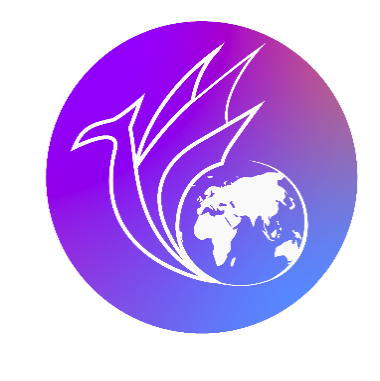 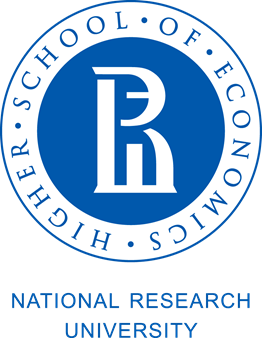 Информационное письмо
Уважаемые коллеги!Департамент востоковедения и африканистики Школы социальных наук и востоковедения Санкт-Петербургского кампуса Национального исследовательского университета «Высшая школа экономики» приглашает вас принять участие в студенческой научной конференции «Актуальные проблемы исследования стран Азии и Африки: неравенство и многообразие». Конференция состоится 6 ноября 2020 года по адресу:г. Санкт-Петербург, Канала Грибоедова наб., д.123, лит. АКонференция пройдет в рамках Санкт-Петербургской конференция по неравенству и многообразию (ID Conference). Телефон: +7(981)702-78-40 E-mail: gaistrashkin@edu.hse.ru Цель конференции: обсуждение актуальных проблем в исследовании стран Азии и Африки, привлечение студентов к научно-исследовательской деятельности, развитие творческого потенциала студентов.Работа будет осуществляться по следующим секциям: история и антропология, культура и религия, политика и экономика.Желающие принять участие в конференции должны направить заявку и тезисы доклада до 15 августа 2020 года (23 ч. 59 мин.) по электронной почте orienthsespb@gmail.com . Заявка и тезисы высылаются в одном письме двумя файлами. Наименование документов: «Фамилия. Заявка», «Фамилия. Тезисы», Заявка на участие в студенческой научной конференции «Актуальные проблемы исследования стран Азии и Африки: неравенство и многообразие»:Требования к тезисам:Заголовок тезисов оформляется следующим образом (все пункты обязательны):•	Название доклада (строчными полужирными буквами)•	Инициалы и фамилия (фамилии) автора (авторов), контактный адрес электронной почты•	Название учебного заведения (без сокращений)•	Ключевые слова и словосочетания (не более шести)Структура тезисов: Цель (Objective). Материалы и методы (Materials and methods). Результаты и обсуждение (Results and discussion). Выводы (Conclusions).Тезисы могут быть представлены на русском или английском языках.Тезисы объемом 250-300 слов (включая заголовок тезисов) присылаются в электронном (Word) виде: шрифт – Times New Roman, размер – 14 pt, межстрочный интервал – полуторный, поля – 2,5 см со всех сторон, абзацный отступ – 1 см, выравнивание – по ширине, текст без жестких переносов и без сжатия.Для текстовых выделений используются курсив и полужирный шрифт. Нежелательны подчеркивание, набор прописными буквами и разрядка. Значение слов и других единиц заключается в апострофы (‘ ’).В тезисах не должно быть ссылок на литературу. Использование шрифтов со знаками, отсутствующими в Times New Roman, в тезисах нежелательно. Если использование таких знаков необходимо, шрифты высылаются отдельным файлом вместе с тезисами. В этом случае необходимо выслать электронную копию текста статьи в PDF-формате.Оргвзносы для участников не предусмотрены.По всем вопросам, связанным с проведением конференции просьба обращаться к Истрашкину Глебу Андреевичу (gaistrashkin@edu.hse.ru) и Мирской Анастасии Фёдоровне (afmirskaya@edu.hse.ru).Ждем вас на нашей конференции!С уважением,ОргкомитетФамилия, имя, отчество (полностью)Тема докладаФорма участия (очная, дистанционная)Место учебы (полное название учреждения, без сокращений)Ступень обучения (бакалавриат, магистратура, специалитет), курсПочтовый адрес (с индексом)Телефон мобильныйE-mail